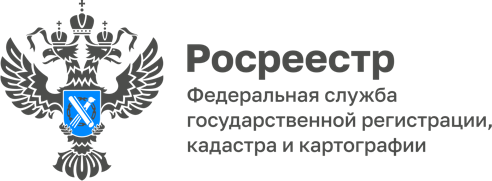 Региональный Росреестр актуализирует сведения реестра недвижимости с помощью беспилотникаРегиональный Росреестр в целях повышения эффективности контроля за использованием и охраной земель активно использует в своей работе беспилотный летательный аппарат.В прошлом году сотрудники Управления прошли соответствующее обучение и в рамках реализации государственной программы «Национальная система пространственных данных» снабжены беспилотником, а также специализированным оборудованием. В установленном порядке Управлением получено специальное разрешение на осуществление полетов беспилотного летательного аппарата.«С помощью снимков местности высокого разрешения Управление эффективно обновляет картографические материалы, наполняет Единый государственный реестр недвижимости актуальными сведениями, выявляет и исправляет реестровые ошибки, а также выявляет признаки нарушения земельного законодательства. Новые технологии дают нам возможность дистанционно обследовать удаленные территории и труднодоступные земельные участки, получать информацию об их состоянии», - отмечает начальник отдела государственного земельного надзора Управления Нина Туманова.С начала полевого сезона с помощью беспилотника уже получена информация о 422 га земли в Майминском и Шебалинском районах республики. До октября планируется обеспечить полеты на территории площадью 1200 га.Материал подготовлен Управлением Росреестра по Республике Алтай